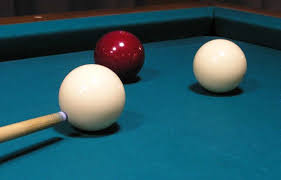 Tien over rood Toernooi Oosterhuizen2020Van: 24 - 29 Februari 2020Voorrondes zijn van maandag 24 februari t/m donderdag 27 februari 2020,Kwart-, halve- en finale op vrijdag 28 Februari 2020,Bedrijven/sponsoren toernooi op zaterdag 29 Februari 2020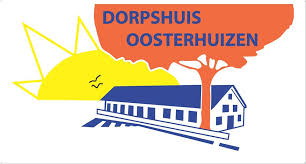 Locatie:	 Dorpshuis Oosterhuizen                     Oude Veen 19 – 21                     OosterhuizenZaal open vanaf 18.30 uur, start toernooi 19.00 uur.Deelname: € 5,= per persoon.Opgave via de mail: oosterhuizen-tienoverrood@outlook.comOnder vermelding van: naam, adres, telefoonnummer en voorkeursavond. (Het bestuur behoudt zich het recht om een andere avond toe te wijzen bij het maximale bereikte aantal deelnemers. VOL = VOL )Of telefonisch uitsluitend op de woensdagavond van 18.30 -21.00 uur bij Jolien Wilbrink-van Schaik telefoonnummer 055-5060050. VOL = VOL